P’\Hello, this is the November edition of the Math House Newsletter.  I invite readers to suggest educational topics that interest you.  Please send comments or questions to info@yourpencilbox.com.  Happy reading and thank you for your support! Online Book Chat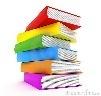 Are you a teacher who bought copies of The Math House book for your class?  Are you interested in participating in an online book chat?  The purpose of this book chat is to see what teachers think about my book (effectiveness of teaching strategies, student understanding of regrouping and any other information to share).  The meeting will take place on Saturday, December 4th from 11:00 am - 12:00 pm via Zoom.  Please email me at info@yourpencilbox.com to sign up and receive the link.  Participants will receive school supplies for their classrooms.  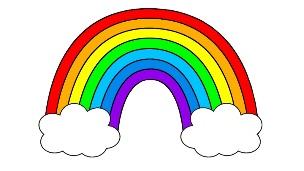 KIDS CORNER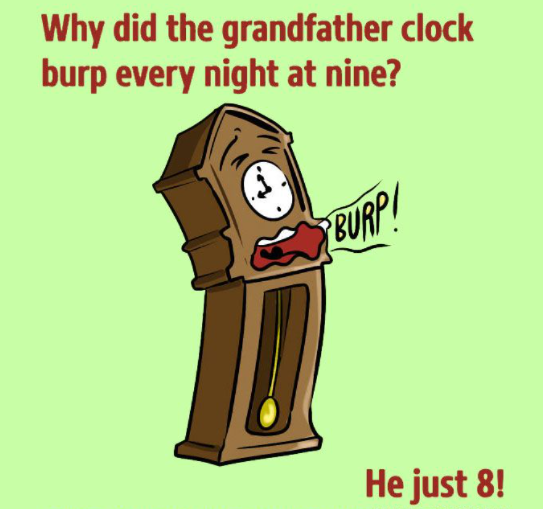     THANKFUL WORD PROBLEM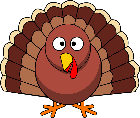 Bobby’s dad carves the Thanksgiving turkey.  He places 2 drumsticks, 2 wings, 10 slices of white meat and 7 slices of dark meat on the platter.  How many pieces of turkey are on the platter?     What is in President Biden’s Build Back Better (BBB) bill? What impact does it have on children and families?  The bill contains a framework to address Universal and free preschool, affordable childcare services, and extending the American Rescue Plan’s expanded Child Tax Credit.           States can now expand access to universal and free preschool for all 3- and 4-year-olds.  Did you know the average preschool in the U.S. costs about $8,600 per year?  The BBB framework will enable states to expand access to free preschool for more than 6 million children per year and increase the quality of preschool for many more children already enrolled.  Importantly, parents will be able to send children to high-quality preschools in the setting of their choice – from public schools to childcare providers to Head Start.  Investing early in our children’s education can potentially lead to lifelong educational and economic benefits.     The BBB framework also makes an investment in childcare services by ensuring that middle-class families pay no more than 7 percent of their income on childcare.  It also allows states to exp]and access to high-quality, affordable childcare to about 20 million children per year – covering 9 out of 10 families across the country with young children.  For two parents with one toddler earning $100,000 per year, the framework will produce more than $5,000 in childcare savings per year.      The BBB framework will extend the American Rescue Plan’s expanded Child Tax Credit.  This will provide monthly payments to the parents of nearly 90 percent of American children for 2022 – $300 per month per child under six and $250 per month per child ages 6 to 17.  This tax cut will help cover the cost of food, housing, health care, and transportation in the hopes of reducing child poverty.  The framework includes a permanent refundability for the Child Tax Credit, meaning that the neediest families will continue to receive the full Child Tax Credit over the long run.     The BBB bill is presently pending in the U.S. House of Representatives and U.S. Senate. Call your representative and urge them to pass the bill.Reference:The Build Back Better Framework. 3 Nov. 2021. The White House. 7 Nov. 2021https://www.whitehouse.gov/build-back-better